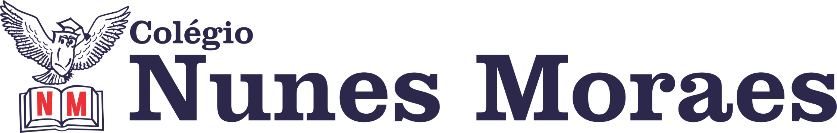 DIA: 05 DE MAIO DE 2020  - 9º ANO – TURMA AOlá, aluno! Olá, aluna! Esperamos que tenha aproveitado bastante as aulas de ontem. Se alguma coisa não foi bem, não se preocupe, estamos todos aprendendo juntos. Boas aulas!1ª AULA: 13h -13:55’   - INGLÊS   -  PROFESSORA MONNALYSA FONTINELE CAPÍTULO 5- TEAMWORK   - Páginas: 40 a 44ESTAREI DISPONÍVEL NO GRUPO DE WHATSAPP PARA TIRAR SUAS DÚVIDAS. MANDE MENSAGEM PARA O MEU NÚMERO PRIVADO.Faça foto das atividades que você realizou e envie para o meu número privado. Elas valerão nota.Link do vídeo da aula: https://drive.google.com/open?id=1fyIz-cc7CN_tPbaP1RohTSUoCs2SvpTf1) Páginas 40 e 41O que você entende sobre teamwork? Para você é fácil ou difícil?Assista ao vídeo: https://www.youtube.com/watch?v=6fbE52YDEjU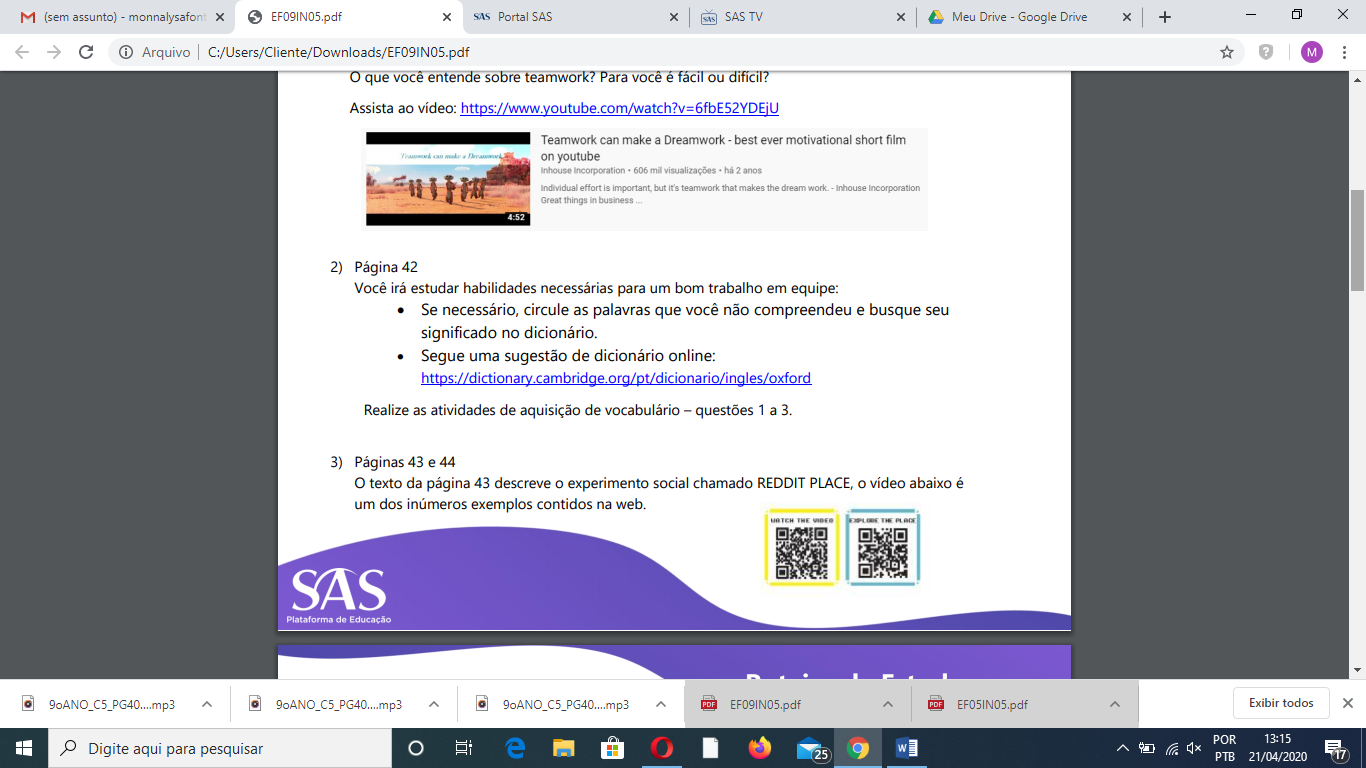 2) Página 42Você irá estudar habilidades necessárias para um bom trabalho em equipe:• Se necessário, circule as palavras que você não compreendeu e busque seu significado no dicionário.• Segue uma sugestão de dicionário online:https://dictionary.cambridge.org/pt/dicionario/ingles/oxfordRealize as atividades de aquisição de vocabulário – questões 1 a 3.2ª AULA: 13:55’-14:50’  - MATEMÁTICA  - PROFESSOR DENILSON SOUSA               CAPÍTULO 4: RETAS, ÂNGULOS E SEGMENTOS PROPORCIONAIS1° passo: Acesse a plataforma SAS e veja no gabarito das atividades a solução das questões feitas por você na aula anterior.  (Se ficar alguma dúvida sobre as soluções, entre em contato com o professor Denilson, via grupo da turma no WhatsApp) (5 min.)2° passo: Faça a leitura das p. 81 a 83 (10 min.) 3° passo: Assista a vídeo aula com o professor Denilson Sousa comentando os exercícios da aula anterior e explicando sobre feixe de retas paralelas e suas propriedades bem como sobre o teorema de Tales.  Assista a aula no seguinte link: https://youtu.be/nzbF5ZIDDR4 (20min.) 4° passo:  Agora, com base no que você aprendeu, responda os seguintes exercícios: (15 min.)Página 84 q. 1(itens B e D) e q. 2. Página. 85, q. 3ESTAREI DISPONÍVEL NO GRUPO DE WHATSAPP PARA TIRAR SUAS DÚVIDAS. MANDE MENSAGEM PARA O MEU NÚMERO PRIVADO.Faça foto das atividades que você realizou e envie para o meu número privado. Elas valerão nota.5º passo: Atividade pós aula:  Livro SAS p. 85 q 4 3ª AULA: 14:50’-15:45’ – BIOLOGIA – FRANCISCO PONTES CAPÍTULO 05 – COMPOSTOS ORGÂNICOS  INTERVALO: 15:45’-16:10’   4ª AULA:   16:10’-17:05’  - QUÍMICA – PROFESSOR FRANCISCO PONTES 5ª AULA:   17:05’- 18:00’ – HISTÓRIA – RÔMULO VIEIRA   CAPÍTULO 5:  PRIMEIRA GUERRA MUNDIAL Passo 01  – Assistir à aula. Você aprenderá sobre as causas e as fases da 1ª Guerra Mundial.https://www.youtube.com/watch?v=lNt1CUH2etU&list=PL0MlWarTr_1YTC5YKYYh31cg666hJTTBs&index=75 Passo 02 – Resolução das questões 1 e 2 da página 77.VOU ACOMPANHAR VOCÊ PELO WHATSAPP PARA TIRAR SUAS DÚVIDAS. PODE PERGUNTAR NO PRIVADO. QUANDO TERMINAR SUA ATIVIDADE, ENVIE UMA FOTO DA PÁGINA PARA EU DAR VISTO.  ENVIE PARA O PRIVADO, NÃO POSTE NO GRUPO.Passo 03 – Atividade de casa: questão 3-pág. 78 + questão 1-pág. 82. Seu segundo dia de aulas remotas está concluído. Agora você merece um bom descanso. ETAPA (S)ATIVIDADE (S)RECURSO (S) (Página da Apostila SAS; Endereço do Site; Links de Vídeos; YouTube ou outras ferramentas utilizadas)1Assista à videoaula do SAS ao vivo: Compostos orgânicos – Proteínas.Tempo: 17min03segCom as Resoluções das questões: 1, 2, 3, 4, 5, 6 e 8 (Atividades Propostas)http://bit.ly/c5biologia(Clique sobre o link)ATIVIDADERESOLVA as questões 7 e 9(ATIVIDADES PROPOSTAS)pág. 72 (apostila SAS)Uso do seu caderno/apostila. (em seguida fotografar e enviar para o WhatsApp)Obs.: Não esquecer de colocar SEU NOME em todas as folhas antes de tirar as fotos.2Acompanhar resoluções de questões e o tira dúvidas, via WhatsApp na hora da Aula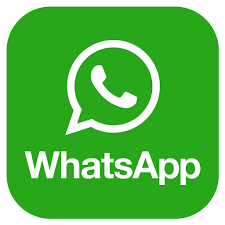 ETAPA (S)ATIVIDADE (S)RECURSO (S) (Página da Apostila SAS; Endereço do Site; Links de Vídeos; YouTube ou outras ferramentas utilizadas)1Assista à videoaula do SAS ao vivo: Cap. 05: Modelos Atômicos – De Dalton a Rutherford.Tempo: 26min03seg (Parte 1)http://bit.ly/c5quimica_v1(Clique sobre o link)2Leia a teoria que reforça a explicação da videoaula.págs. 86 a 100 (apostila SAS)3ASSISTA o vídeo indicado com a resolução da questão 01 da seção: Agora é com você!resolução da questão 01 da seção: Atividades Propostas.Tempo: 7min 14 seghttp://bit.ly/c5q1quimica(Clique sobre o link)pág. 92 e 102 (apostila SAS)Uso do seu caderno/apostila.ATIVIDADERESOLVA as questões 01 e 02(ATIVIDADES SUPLEMENTARES)pág. 96 (apostila Suplementares)Uso do seu caderno/apostila. (em seguida fotografar e enviar para o WhatsApp)Obs.: Não esquecer de colocar SEU NOME em todas as folhas antes de tirar as fotos.Depois acompanhe a resolução no  grupo de Whatsapp.